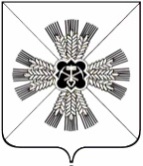 РОССИЙСКАЯ ФЕДЕРАЦИЯКЕМЕРОВСКАЯ ОБЛАСТЬПРОМЫШЛЕННОВСКИЙ МУНИЦИПАЛЬНЫЙ РАЙОНСОВЕТ НАРОДНЫХ ДЕПУТАТОВОКУНЕВСКОГО СЕЛЬСКОГО ПОСЕЛЕНИЯ3-созыв, 68-е заседаниеРЕШЕНИЕот 10.10.2019 №156с. ОкуневоО ликвидации администрации Окуневского сельского поселенияРуководствуясь ст. 1 Закона Кемеровской области – Кузбасса от 05.08.2019 №68-ОЗ «О преобразовании муниципальных образований», Уставом муниципального образования «Окуневское сельское поселение», Совет народных депутатов Окуневского сельского поселенияРЕШИЛ:Рекомендовать провести ликвидацию администрации (исполнительно-распорядительный орган муниципального образования) Окуневского сельского поселения.Назначить ликвидатором администрации Окуневского сельского поселения Ежова Владимира Васильевича, ИНН 424001218025, паспорт: 32 06 142770, выдан Отделом внутренних дел Промышленновского района кемеровской области 24.05.2006 года, проживающего по адресу: 652375, Кемеровская область, Промышленновский район, д. Усть-Тарсьма, ул. Молодежная, д. 4, кв. 22.Согласовать перечни муниципального имущества, передаваемого из муниципальной собственности Окуневского сельского поселения в муниципальную собственность Промышленновского муниципального округа (согласно приложению 1, 2).Настоящее решение подлежит официальному обнародованию на информационном стенде администрации Окуневского сельского поселения и размещению в информационно-телекоммуникационной сети «Интернет» на сайте администрации Промышленновского муниципального района в разделе «Поселения».Контроль за исполнением настоящего решения возложить на комиссию по бюджету, налоговой и финансовой политике. (Шерина В.В.)Настоящее решение вступает в силу со дня подписания.Перечень недвижимого имущества Окуневского сельского поселения, передаваемого в муниципальную собственность Промышленновского муниципального округаПеречень движимого имущества Окуневского сельского поселения, передаваемого в муниципальную собственность Промышленновского муниципального округа2402483,02/569635Перечень  имущества за балансом  Окуневского сельского поселения, передаваемого в муниципальную собственность Промышленновского муниципального округаИтого                                                                                                                                                                                             47520/0 Глава Окуневского сельского поселения                                      В.В. ЕжовИсполнитель  Дорошина Т.А. 62382ПредседательСовета народных депутатовОкуневского сельского поселенияВ.В. ЕжовГлаваОкуневского сельского поселенияВ.В. ЕжовПриложение № 1 к решению Совета народных депутатов         Окуневского сельского поселенияот 10.10.2019 №156                                                                        «О ликвидации администрации Окуневского сельского поселения»№ ппНаименование имуществаАдрес объектаИндивидуальные характеристикиСведения о закреплении имуществаСведения о пользователе имуществаПервоначальная/остаточная стоимость, руб.Первоначальная/остаточная стоимость, руб.1Здание администрацииКемеровская область, Промышленновский район с. Окунево, ул. Центральная, 63.42:11:0108006:1540Оперативное управлениеАдминистрация Окуневского сельского поселения647 241,0/0647 241,0/02ТротуарКемеровская область, Промышленновский район с. Окунево  от пер. Почтового до ул. Садовой, (объект не зарегистрирован)КазнаОкуневское сельское поселение1 330 039,0/1 330 039,01 330 039,0/1 330 039,03Автомобильная дорогаКемеровская область, Промышленновский район с. Окунево, ул. Центральная от номера дома 1 до 16942:11:0000000:1073Оперативное управлениеАдминистрация Окуневского сельского поселения1,0/1,01,0/1,04Автомобильная дорогаКемеровская область, Промышленновский район с. Окунево, пер. Центральный от номера дома 1 до 242:11:0000000:1058Оперативное управлениеАдминистрация Окуневского сельского поселения1,0/1,01,0/1,05Автомобильная дорогаКемеровская область, Промышленновский район с. Окунево, пер. Механический от номера дома 1 до 142:11:0000000:1052Оперативное управлениеАдминистрация Окуневского сельского поселения1,0/1,01,0/1,07Автомобильная дорогаКемеровская область, Промышленновский район с. Окунево, пер. Луговой42:11:0000000:1509Оперативное управлениеАдминистрация Окуневского сельского поселенияАдминистрация Окуневского сельского поселения1,0/1,01,0/1,08Автомобильная дорогаКемеровская область, Промышленновский район с. Окунево, ул. Молодежная от номера дома 1 до номера дома2442:11:0000000:1055Оперативное управлениеАдминистрация Окуневского сельского поселенияАдминистрация Окуневского сельского поселения1,0/1,01,0/1,09Автомобильная дорогаКемеровская область, Промышленновский район с. Окунево, ул. Колхозная от номера дома 1 до номера дома2442:11:0000000:1054Оперативное управлениеАдминистрация Окуневского сельского поселенияАдминистрация Окуневского сельского поселения1,0/1,01,0/1,010Автомобильная дорогаКемеровская область, Промышленновский район с. Окунево, ул. Зеленая от номера дома 1 до номера дома16 42:11:0108006:1517Оперативное управлениеАдминистрация Окуневского сельского поселенияАдминистрация Окуневского сельского поселения1,0/1,01,0/1,011Автомобильная дорогаКемеровская область, Промышленновский район с. Окунево, ул. Садовая 42:11:0108006:1512Оперативное управлениеАдминистрация Окуневского сельского поселенияАдминистрация Окуневского сельского поселения1,0/1,01,0/1,012Автомобильная дорогаКемеровская область, Промышленновский район с. Окунево, ул. Степная 42:11:0000000:1519Оперативное управлениеАдминистрация Окуневского сельского поселенияАдминистрация Окуневского сельского поселения1,0/1,01,0/1,013Автомобильная дорогаКемеровская область, Промышленновский район с. Окунево, пер. Мелиоративный 42:11:0108006:1511Оперативное управлениеАдминистрация Окуневского сельского поселенияАдминистрация Окуневского сельского поселения1,0/1,01,0/1,014Автомобильная дорогаКемеровская область, Промышленновский район с. Окунево, ул. 2-я Урожайная от номера дома 1а до номера дома 28 42:11:0108006:1520Оперативное управлениеАдминистрация Окуневского сельского поселенияАдминистрация Окуневского сельского поселения1,0/1,01,0/1,015Автомобильная дорогаКемеровская область, Промышленновский район с. Окунево, ул. 1-я Урожайная 42:11:0108006:1513Оперативное управлениеАдминистрация Окуневского сельского поселенияАдминистрация Окуневского сельского поселения1,0/1,01,0/1,016Автомобильная дорогаКемеровская область, Промышленновский район с. Окунево,  переулок Вокзальный от номера дома 1 до номера дома 6 42:11:0000000:1059Оперативное управлениеАдминистрация Окуневского сельского поселенияАдминистрация Окуневского сельского поселения1,0/1,01,0/1,017Автомобильная дорогаКемеровская область, Промышленновский район с. Окунево,  улица Вокзальная от номера дома 1 до номера дома 1642:11:0000000:1062Оперативное управлениеАдминистрация Окуневского сельского поселенияАдминистрация Окуневского сельского поселения1,0/1,01,0/1,018Автомобильная дорогаКемеровская область, Промышленновский район с. Окунево,  улица Станционная от номера дома 1 до номера дома 14 42:11:0000000:1063Оперативное управлениеАдминистрация Окуневского сельского поселенияАдминистрация Окуневского сельского поселения1,0/1,01,0/1,019Автомобильная дорогаКемеровская область, Промышленновский район с. Окунево,  улица Сибирская от номера дома 1 до номера дома 32 42:11:0108006:1515Оперативное управлениеАдминистрация Окуневского сельского поселенияАдминистрация Окуневского сельского поселения1,0/1,01,0/1,020Автомобильная дорогаКемеровская область, Промышленновский район с. Окунево,  переулок Кооперативный от номера дома 1 до номера дома 18 42:11:0108006:1516Оперативное управлениеАдминистрация Окуневского сельского поселенияАдминистрация Окуневского сельского поселения1,0/1,01,0/1,021Автомобильная дорогаКемеровская область, Промышленновский район с. Окунево,  переулок Почтовый 42:11:0108006:1510Оперативное управлениеАдминистрация Окуневского сельского поселенияАдминистрация Окуневского сельского поселения1,0/1,01,0/1,022Автомобильная дорогаКемеровская область, Промышленновский район с. Окунево,  переулок Сибирский от номера дома 1 до номера дома 13 42:11:0108006:1518Оперативное управлениеАдминистрация Окуневского сельского поселенияАдминистрация Окуневского сельского поселения1,0/1,01,0/1,023Автомобильная дорогаКемеровская область, Промышленновский район с. Окунево,  ул. Береговая от номера дома 1 до номера дома 17 42:11:0108006:1521Оперативное управлениеАдминистрация Окуневского сельского поселенияАдминистрация Окуневского сельского поселения1,0/1,01,0/1,024Автомобильная дорогаКемеровская область, Промышленновский район д. Пьяново,  улица Коммунистическая от номера дома 1 до номера дома 224 42:11:0000000:1074Оперативное управлениеАдминистрация Окуневского сельского поселенияАдминистрация Окуневского сельского поселения1,0/1,01,0/1,025Автомобильная дорогаКемеровская область, Промышленновский район д. Пьяново,  улица Алтайская от номера дома 1 до номера дома 9 42:11:0108009:1074Оперативное управлениеАдминистрация Окуневского сельского поселенияАдминистрация Окуневского сельского поселения1,0/1,01,0/1,026Автомобильная дорогаКемеровская область, Промышленновский район д. Пьяново,  улица Кузбасская от номера дома 1 до номера дома 42 42:11:0000000:1056Оперативное управлениеАдминистрация Окуневского сельского поселенияАдминистрация Окуневского сельского поселения1,0/1,01,0/1,027Автомобильная дорогаКемеровская область, Промышленновский район д. Пьяново,  улица Молодежная от номера дома 1 до номера дома 42 42:11:0108009:769Оперативное управлениеАдминистрация Окуневского сельского поселенияАдминистрация Окуневского сельского поселения1,0/1,01,0/1,028Автомобильная дорогаКемеровская область, Промышленновский район д. Пьяново,  улица Береговая от номера дома 1 до номера дома 42 42:11:0000000:1061Оперативное управлениеАдминистрация Окуневского сельского поселенияАдминистрация Окуневского сельского поселения1,0/1,01,0/1,029Автомобильная дорогаКемеровская область, Промышленновский район разъезд Новый Исток,  улица Молодежная от номера дома 1 до номера дома 36 42:11:0000000:1057Оперативное управлениеАдминистрация Окуневского сельского поселенияАдминистрация Окуневского сельского поселения1,0/1,01,0/1,030Автомобильная дорогаКемеровская область, Промышленновский район поселок Ранний улица Молодежная 42:11:01018008:69Оперативное управлениеАдминистрация Окуневского сельского поселенияАдминистрация Окуневского сельского поселения1,0/1,01,0/1,031Автомобильная дорогаКемеровская область, Промышленновский район  пос.210 км 42:11:0000000:1009Оперативное управлениеАдминистрация Окуневского сельского поселенияАдминистрация Окуневского сельского поселения1,0/1,01,0/1,032Автомобильная дорогаКемеровская область, Промышленновский район  рзд Новый исток ул. Железнодорожная403м 42:11:0000000:1010Оперативное управлениеАдминистрация Окуневского сельского поселенияАдминистрация Окуневского сельского поселения1,0/1,01,0/1,033Детская площадкаКемеровская область, Промышленновский район, д. Пьяново,  (в районе здания ДК) ул. Коммунистическая1 комплект, .КазнаОкуневское сельское поселениеОкуневское сельское поселение357 617,0/     357 617,0357 617,0/     357 617,034Детская площадкаКемеровская область, Промышленновский район, д. Пьяново, в районе  ул. Коммунистическая , 1901 комплект, .КазнаОкуневское сельское поселениеОкуневское сельское поселение99 000,0/             99 000,099 000,0/             99 000,035Детская площадкаКемеровская область, Промышленновский район, с. Окунево,  в районе ул. Центральная,11 комплект, .КазнаОкуневское сельское поселениеОкуневское сельское поселение99 000,0/            99 000,099 000,0/            99 000,036Детская площадкаКемеровская область, Промышленновский район, с. Окунево,  (В парке  ДК) ул. Центральная1 комплект, .КазнаОкуневское сельское поселениеОкуневское сельское поселение95 000,0/             72 218,4895 000,0/             72 218,4837Детская площадкаКемеровская область, Промышленновский район, с. Окунево,  в районе ул. Центральная, 1651 комплект, .КазнаОкуневское сельское поселениеОкуневское сельское поселение99 000,0/         99 000,099 000,0/         99 000,038Детская площадкаКемеровская область, Промышленновский район, п. Ранний,  в районе ул. Центральная,11 комплект, .КазнаОкуневское сельское поселениеОкуневское сельское поселение49 500,0/             49 500,049 500,0/             49 500,039Детская площадкаКемеровская область, Промышленновский район, рзд Новый исток  в районе автобусной остановки1 комплект, .КазнаОкуневское сельское поселениеОкуневское сельское поселение49 500,0/             49 500,049 500,0/             49 500,040Детская площадкаКемеровская область, Промышленновский район, д. Пьяново, в районе  ул. Кузбасская, 321 комплект, .КазнаОкуневское сельское поселениеОкуневское сельское поселение99 900,0/             99 900,099 900,0/             99 900,041 Памятник в честь погибших в годы войныКемеровская область, Промышленновский район, с. Окунево,  ул. Центральная1 шт.Оперативное управлениеАдминистрация Окуневского сельского поселенияАдминистрация Окуневского сельского поселения36 518,0/0,036 518,0/0,042Памятник в честь погибших в годы войныКемеровская область, Промышленновский район, д. Пьяново ул. Коммунистическая1 шт.Оперативное управлениеАдминистрация Окуневского сельского поселенияАдминистрация Окуневского сельского поселения26 861,0/0,026 861,0/0,043Земельный участокКемеровская область, Промышленновский район,с. Окунево21546+/- 257 кв.м.42:11:0108006:1538Казна,  земли иного специального назначения (ритуальная деятельность)Администрация Окуневского сельского поселенияАдминистрация Окуневского сельского поселенияКадастровая стоимость1 811 587,68Кадастровая стоимость1 811 587,6843Земельный участокКемеровская область, Промышленновский район,р-д Новый Исток3617+/- 105 кв.м.42:11:0110002:241Казна,  земли иного специального назначения (ритуальная деятельность)Окуневское сельское поселениеОкуневское сельское поселениеКадастровая стоимость304 117,36Кадастровая стоимость304 117,3644Земельный участокКемеровская область, Промышленновский район,д. Пьяново9833+/- 174 кв.м.42:11:0108016:18Казна,  земли иного специального назначения (ритуальная деятельность)Окуневское сельское поселениеОкуневское сельское поселениеКадастровая стоимость      826 758,64Кадастровая стоимость      826 758,6445Земельный участокКемеровская область, Промышленновский район,д. Пьяново4794+/- 121 кв.м. 42:11:0108009:779Казна,  земли иного специального назначения (ритуальная деятельность)Окуневское сельское поселениеОкуневское сельское поселениеКадастровая стоимость         403 079,52Кадастровая стоимость         403 079,5246Земельный участокКемеровская область, Промышленновский район,п. Ранний7032+/- 147кв.м. 42:11:0108015:71Казна,  земли иного специального назначения (ритуальная деятельность)Окуневское сельское поселениеОкуневское сельское поселениеКадастровая стоимость       591 250,56Кадастровая стоимость       591 250,5647Земельный участокКемеровская область, Промышленновский район,п. Ранний- северо-восточнеепос. Ранний42:11:0108020:1Казна, земли населенных пунктов (под площадки временного хранения твердых бытовых отходов)Окуневское сельское поселениеОкуневское сельское поселениеКадастровая стоимость    840 800,00Кадастровая стоимость    840 800,0048Земельный участокКемеровская область, Промышленновский районд. Пьяново- северо-западнее д.  Пьяново  42:11:0108016:2Казна, земли населенных пунктов (под площадки временного хранения твердых бытовых отходов)Окуневское сельское поселениеОкуневское сельское поселениеКадастровая стоимость    840 800,00Кадастровая стоимость    840 800,0049Земельный участокКемеровская область, Промышленновский район с. Окунево  восточнее д.  с. Окунево 42:11:0108002:62Казна, земли населенных пунктов (под площадки временного хранения твердых бытовых отходов)Окуневское сельское поселениеОкуневское сельское поселениеКадастровая стоимость1 261 200,0Кадастровая стоимость1 261 200,050Земельный участокКемеровская область, Промышленновский район с. Окунево улица Садовая, 1а 42:11:0108006:1581Казна, земли населенных пунктов (для общего пользования (уличная сеть)Окуневское сельское поселениеОкуневское сельское поселениеАктуальные незасвидетельствованные, кадастровая стоимость не определена.Актуальные незасвидетельствованные, кадастровая стоимость не определена.Итого первоначальная/ остаточная стоимостьИтого первоначальная/ остаточная стоимостьИтого первоначальная/ остаточная стоимостьИтого первоначальная/ остаточная стоимостьИтого первоначальная/ остаточная стоимостьИтого первоначальная/ остаточная стоимостьИтого первоначальная/ остаточная стоимость2 989 205,0/      2 255 803,482 989 205,0/      2 255 803,48Кадастровая стоимостьКадастровая стоимостьКадастровая стоимостьКадастровая стоимостьКадастровая стоимостьКадастровая стоимостьКадастровая стоимость6 879 593,766 879 593,76Приложение № 2 к решению Совета народных депутатов Окуневского сельского поселенияот 10.10.2019 №156                                                                         «О ликвидации администрации Окуневского сельского поселения»№п.п.НаименованиеГод изготовленияИндивидуальные характеристикаСведения о закреплении имуществаСведения о пользователе имуществаПервоначальная/остаточная стоимость, руб.1автомобиль LADA XRAY GAB1102018ДВС . с.; Руль левый; Тип двигателя – бензиновый; число цилиндров 4ПТС 99 02 № 590281Оперативное управлениеАдминистрация Окуневского сельского поселения683565/5696352Прицеп к л/а 8213032018ПТС 99 11 № 086460Оперативное управлениеАдминистрация Окуневского сельского поселения59690/03Авторазливочная станция АРС-(ЗИЛ-113)1973Шасси- 107651, двигатель 157394Оперативное управлениеАдминистрация Окуневского сельского поселения260000/04Компьютер в сборе 2015 Intel (R)Celeron(R) Д @3.3GHz 3.21 GHz  3,2 ГБ память, 32 разряднаяИН 1380473Оперативное управлениеАдминистрация Окуневского сельского поселения17432/05Компьютер в сборе2016Intel (R)Core(TM) DUO CPU E7500 @2.93GHz 2.94 GHz  2.0 ГБ память, 32 разряднаяИН1380463Оперативное управлениеАдминистрация Окуневского сельского поселения18968/06Компьютер в сборе2017Intel (R)Pentium(R) CPU G4400 @3.3GHz 3.30 GHz  4.0 ГБ память,64 разряднаяИН 13801505Оперативное управлениеАдминистрация Окуневского сельского поселения21071/07Компьютер в сборе2017Intel (R)Pentium(R) CPU G4400 @3.3GHz 3.30 GHz  4.0 ГБ память,64 разряднаяИН 1380491Оперативное управлениеАдминистрация Окуневского сельского поселения32974/08Компьютер в сборе2019АДМ А-6-7400К @3.5GHz 3.50 GHz  4.0 ГБ память,64 разряднаяИН 1380464Оперативное управлениеАдминистрация Окуневского сельского поселения32284/09Компьютер в сборе2019АДМ А-6-7400К @3.5GHz 3.50 GHz  4.0 ГБ память,64 разряднаяИН 1380465Оперативное управлениеАдминистрация Окуневского сельского поселения32284/010Стойка светофора с. Окунево, пер. Мелиоративный2019Т.7.1, автономная солнечная станция АSSTT3100/65Оперативное управлениеАдминистрация Окуневского сельского поселения99999/011Стойка светофора с. Окунево, пер. Мелиоративный2019Т.7.1, автономная солнечная станция АSSTT3100/65Оперативное управлениеАдминистрация Окуневского сельского поселения99999/012Остановочный павильонС.Окунево, пер. Вокзальный,82019ИН 13801825Оперативное управлениеАдминистрация Окуневского сельского поселения66015/013Остановочный павильонд. Пьяново, ул. Коммунистическая,36 2019ИН 13801826Оперативное управлениеАдминистрация Окуневского сельского поселения66015/014Остановочный павильонд. Пьяново, ул. Коммунистическая,752019ИН 13801827Оперативное управлениеАдминистрация Окуневского сельского поселения66015/015Остановочный павильонд. Пьяново, ул. Коммунистическая,782019ИН 13801828Оперативное управлениеАдминистрация Окуневского сельского поселения66015/016Остановочный павильонд. Пьяново, ул. Коммунистическая,1132019ИН 13801829Оперативное управлениеАдминистрация Окуневского сельского поселения66015/017Остановочный павильонд. Пьяново, ул. Коммунистическая,1162019ИН 13801830Оперативное управлениеАдминистрация Окуневского сельского поселения66015/018Остановочный павильонд. Пьяново, ул. Коммунистическая,1502019ИН 13801831Оперативное управлениеАдминистрация Окуневского сельского поселения66015/019Остановочный павильонд. Пьяново, ул. Коммунистическая,1532019ИН 13801832Оперативное управлениеАдминистрация Окуневского сельского поселения66015/020Остановочный павильон,д. Пьяново, ул. Коммунистическая,2002019ИН 13801833Оперативное управлениеАдминистрация Окуневского сельского поселения66015/021Остановочный павильонд. Пьяново, ул. Коммунистическая,2052019ИН 13801834Оперативное управлениеАдминистрация Окуневского сельского поселения66015/022Шкаф «Рубин» (для одежды)2009ИН 1600048Оперативное управлениеАдминистрация Окуневского сельского поселения3986/023Шкаф «Рубин»(для одежды)2009ИН 1600049Оперативное управлениеАдминистрация Окуневского сельского поселения3986/024Холодильник Саратов 2642006ИН 1380472Оперативное управлениеАдминистрация Окуневского сельского поселения8425/025Электрокотел ZOTA GSM2017ИН 13801793Оперативное управлениеАдминистрация Окуневского сельского поселения26200/026Стол компьютерный2006 ИН 1600014Оперативное управлениеАдминистрация Окуневского сельского поселения3162/027Стол компьютерный2006 ИН 1600021Оперативное управлениеАдминистрация Окуневского сельского поселения1670/028Стол компьютерный2006 ИН 1600015Оперативное управлениеАдминистрация Окуневского сельского поселения1670/029Стол компьютерный2007 ИН 1600038Оперативное управлениеАдминистрация Окуневского сельского поселения4850/030Стол компьютерный с приставными тумбами2011 ИН 13801529Оперативное управлениеАдминистрация Окуневского сельского поселения8420/031Стол компьютерный2007 ИН 1600029Оперативное управлениеАдминистрация Окуневского сельского поселения3640/032Тумба приставная2008ИН 1600039Оперативное управлениеАдминистрация Окуневского сельского поселения2150/033Тумба приставная2008ИН 1600040Оперативное управлениеАдминистрация Окуневского сельского поселения2150/034Стул Альянс2019ИН 13801835Оперативное управлениеАдминистрация Окуневского сельского поселения3838/035Стул Альянс2019ИН 13801836Оперативное управлениеАдминистрация Окуневского сельского поселения3838/036Шкаф-купе (встроенный)2019ИН 13801837Оперативное управлениеАдминистрация Окуневского сельского поселения74500/037Тумба Альфа2019ИН 13801818Оперативное управлениеАдминистрация Окуневского сельского поселения1320/038Шкаф для документов2019ИН 13801819Оперативное управлениеАдминистрация Окуневского сельского поселения6720/039Шкаф для сувениров2019ИН 13801820Оперативное управлениеАдминистрация Окуневского сельского поселения7960/040Шкаф для одежды2019ИН 13801821Оперативное управлениеАдминистрация Окуневского сельского поселения6990/041Стеллаж угловой2019ИН 13801822Оперативное управлениеАдминистрация Окуневского сельского поселения3619/042Стол руководителя2019ИН 13801823Оперативное управлениеАдминистрация Окуневского сельского поселения4459/043Приставка2019ИН 13801824Оперативное управлениеАдминистрация Окуневского сельского поселения1910/044Кухонный уголок2019ИН 13801825Оперативное управлениеАдминистрация Окуневского сельского поселения5571/045стол эргонамичный левый2017ИН 13801808Оперативное управлениеАдминистрация Окуневского сельского поселения3550/046стол эргонамичный правый2017ИН 13801809Оперативное управлениеАдминистрация Окуневского сельского поселения3550/047Принтер KYOCERA FS10202017ИН 13801803Оперативное управлениеАдминистрация Окуневского сельского поселения14541/048Принтер KYOCERA FS1060ДН2016ИН 1380466Оперативное управлениеАдминистрация Окуневского сельского поселения10133/049Шкаф «Рубин» с уголком и полками2007ИН 13801811Оперативное управлениеАдминистрация Окуневского сельского поселения9060/050Шкаф картотека с файлами2014ИН 1600051Оперативное управлениеАдминистрация Окуневского сельского поселения5752/051Переплетная машина2008ИН 13801504Оперативное управлениеАдминистрация Окуневского сельского поселения6100/052Ламинатор2008ИН 13801503Оперативное управлениеАдминистрация Окуневского сельского поселения6760/053Тумба приставная2017 ИН 13801806Оперативное управлениеАдминистрация Окуневского сельского поселения2880/054Тумба приставная2017ИН 13801807Оперативное управлениеАдминистрация Окуневского сельского поселения2880/055Стол для совещаний2019ИН 13801838Оперативное управлениеАдминистрация Окуневского сельского поселения5050/056Стол приставной2019ИН 13801839Оперативное управлениеАдминистрация Окуневского сельского поселения5412/057Шкаф п/ закрытый2019ИН 13801840Оперативное управлениеАдминистрация Окуневского сельского поселения5253/058Шкаф  узкий с уголком и полками2019ИН 13801841Оперативное управлениеАдминистрация Окуневского сельского поселения3913/059Обеденная группа2019ИН 13801842Оперативное управлениеАдминистрация Окуневского сельского поселения2251/060Колонка пожарная с рукавом2018ИН138018626Оперативное управлениеАдминистрация Окуневского сельского поселения15000/061бензокосаИН 1600031Оперативное управлениеАдминистрация Окуневского сельского поселения12750/062Огнетушитель ранцевый2018ИН 13801816Оперативное управлениеАдминистрация Окуневского сельского поселения11920/063Огнетушитель ранцевый2009ИН 13801507Оперативное управлениеАдминистрация Окуневского сельского поселения3250/064Огнетушитель ранцевый2009ИН 13801508Оперативное управлениеАдминистрация Окуневского сельского поселения3250/065Пожарный гидрант2008ИН 13801495Оперативное управлениеАдминистрация Окуневского сельского поселения13623,02/066Пожарный гидрант2008ИН 13801496Оперативное управлениеАдминистрация Окуневского сельского поселения13623,00/067Пожарный гидрант2008ИН 13801497Оперативное управлениеАдминистрация Окуневского сельского поселения13623,00/068Фотоаппарат Кодак2017ИН 13801804Оперативное управлениеАдминистрация Окуневского сельского поселения12349/069Модем (Ростелеком)2015ИН 13801470Оперативное управлениеАдминистрация Окуневского сельского поселения6560/0№п.п.НаименованиеГод изготовленияИндивидуальные характеристикаСведения о закреплении имуществаСведения о пользователе имуществаПервоначальная/остаточная стоимость, руб.1Сканер Cenon Lide252007ИН 1380491ОС, Машины и оборудованиеадминистрация1900/02Телефон 2009забалансОС, Машины и оборудованиеадминистрация1320/03Стул ВЕНЕЦИЯ2019забалансОС, хоз. инвентарьадминистрация2000/04Стул ВЕНЕЦИЯ2019забалансОС, хоз. инвентарьадминистрация2000/05Стул ВЕНЕЦИЯ2019забалансОС, хоз. инвентарьадминистрация2000/06Стул ВЕНЕЦИЯ2019забалансОС, хоз. инвентарьадминистрация2000/07Стул ВЕНЕЦИЯ2019забалансОС, хоз. инвентарьадминистрация2000/08Стул ВЕНЕЦИЯ2019забалансОС, хоз. инвентарьадминистрация2000/09Стул ВЕНЕЦИЯ2019забалансОС, хоз. инвентарьадминистрация2000/010Стул ВЕНЕЦИЯ2019забалансОС, хоз. инвентарьадминистрация2000/011Стул ВЕНЕЦИЯ2019забалансОС, хоз. инвентарьадминистрация2000/012Стул ВЕНЕЦИЯ2019забалансОС, хоз. инвентарьадминистрация2000/013Стул ВЕНЕЦИЯ2019ЗабалансОС, хоз. инвентарьадминистрация2000/014Стул ВЕНЕЦИЯ2019ЗабалансОС, хоз. инвентарьадминистрация2000/015Стул ВЕНЕЦИЯ2019забалансОС, хоз. инвентарьадминистрация2000/016Стул ВЕНЕЦИЯ2019забалансОС, хоз. инвентарьадминистрация2000/017Стул ВЕНЕЦИЯ2019забалансОС, хоз. инвентарьадминистрация2000/018Стул ВЕНЕЦИЯ2019забалансОС, хоз. инвентарьадминистрация2000/019Стул ВЕНЕЦИЯ2019забалансОС, хоз. инвентарьадминистрация2000/020Стул ВЕНЕЦИЯ2019забалансОС, хоз. инвентарьадминистрация2000/021Стул Персона2017забалансОС, хоз. инвентарьадминистрация830/022Стул Персона2017забалансОС, хоз. инвентарьадминистрация830/023Стул Персона2017забалансОС, хоз. инвентарьадминистрация830/024Стул Персона2017забалансОС, хоз. инвентарьадминистрация830/025Стул Персона2017забалансОС, хоз. инвентарьадминистрация830/026Стул Персона2017забалансОС, хоз. инвентарьадминистрация830/027Стул Персона2017забалансОС, хоз. инвентарьадминистрация830/028Стул Персона2017забалансОС, хоз. инвентарьадминистрация830/029Стул Персона2017забалансОС, хоз. инвентарьадминистрация830/030Стул Персона2017забалансОС, хоз. инвентарьадминистрация830/0